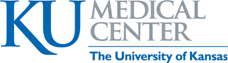   NCI Central IRB                   NMDP IRB	  Advarra IRB                           Western/Copernicus IRB       Greater Plains Collaborative (GPC) IRB (specify)           Other (specify)         	*For reliance on a CTSA Regional partner (CMH, UMKC, St. Luke's, University Health), please use the form specifically for those studiesDirections:  download, complete and save this form to your desktop / files. access the myIRB system at: https://kumcmyIRB.huronresearchsuite.com Complete the SmartForm TabsIn the “Basic Information” section of the smart form, always Choose “single-site study” for item #4, Choose “Yes” for item #5, AND choose “KUMC” for Item #8.  Upload Additional documents indicated on the checklist at the end of this form.  I.	Study Information KUMC Principal Investigator:      Protocol Title:      Clinical Research Start Up (UKHSRR) ID #         (if applicable)To obtain a Clinical Research Start Up (UKHSRR) # go to https://redcap.kumc.edu/surveys/?s=KFJYK87MAJ.  If you have any questions,  please contact OCTA@kumc.edu.       Is this study an Investigator Initiated Trial that needs to be reviewed by a Commercial IRB? (Institutional Conflicts of Interest, need of expertise, or under a separate agreement)  Yes    NoIs this study Secondary Use /Chart Review to be reviewed by a Commercial IRB?   Yes    NoII.	Locations of the StudyCheck all KUMC/UKHS-affiliated study locations under the KUMC investigator’s responsibility:	Outpatient Clinics and Research Centers  Outpatient clinics owned by KUMC or the University of Kansas Health System 	CTSU   Landon Center on Aging  Hoglund Brain Imaging Center
  Ziel Institute  KU Wichita Center for Clinical Research  KU-MPA clinic: Specify        Midwest Cancer Alliance sites 
	Inpatient Setting	University of Kansas Hospital 	Other hospital: Specify         Classroom setting	KUMC campus-Kansas City	Other classroom setting: Specify       (b)	In what states will the KUMC principal investigator conduct the study? (Check all that 	apply)	Kansas 		Missouri		Other states: Specify      III.	Study PopulationsCheck any vulnerable populations that are being specifically selected for enrollment:    Children/Minors (under 7 years of age) 	  Persons with impaired decision-making 	  Children/Minors (7 – 11 years of age)	  Economically/educationally disadvantaged   Children/Minors (12 -17 years of age)	  Prisoners					  Pregnant women				  KUMC Students/Residents/Fellows  Fetuses/Neonates				  KUMC EmployeesNumber of Persons Planned to be Enrolled at KUMC:       orNumber of Charts/data Planned to be reviewed at KUMC:      IV.	Study ProceduresIndicate whether this research project includes any of the following procedures.  (a)	  Yes    No	Use of Radiation or a Radioisotope?  If the study involves any form of radiation or use of a radioisotope, then complete the Radiation Safety Form RS06, posted on the RSC website: http://www2.kumc.edu/safety/forms.html  Upload the RSC form in the “Supporting Documents” tab in the myIRB system.  (b)	  Yes    No	Testing for reportable diseases (HIV, Hepatitis, TB, etc.)?(c)	  Yes    No	Testing for illegal drug use?(d)	  Yes    No	Genetic Testing?(e)	  Yes    No	Human Gene Transfer (e.g., Recombinant DNA, viral-based vectors,genetically modified cells)?(f)	  Yes    No	Submission of genetic data to national repositories (such as dbGAP)?(g)	  Yes    No	Whole Genome Sequencing?(h) 	  Yes    No	Storage of Blood / Tissue for purposes not related to this project?(i) 	  Yes    No	Investigational surgical procedures? (j) 	  Yes    No	Audio taping or videotaping?  (Please be aware of storage requirements 				per the KUMC Record Retention Policy)V.	Study Conduct at KUMCIndicate which study activities will occur at KUMC locations (check all that apply)   All procedures outlined in the protocol    Subset of protocol procedures; Specify         Recruitment   Consenting   Data analysis   Data coordination   Specimen analysis   Other; Specify      VI.	Request for a waiver or alteration of HIPAA at KUMC	Request for Waiver of HIPAA Authorization (Complete the questions below if your study involves health information and you are requesting a waiver of HIPAA. Please complete this even when the external IRB has completed their own waiver review.)VII.	Data Security If data will be collected and/or stored at KUMC, please complete the following data security questions. **Please note: Starred responses will require review by KUMC Data SecurityHow will subjects be identified?  (Check all that apply)	Selection during the course of usual clinical care	Chart reviews by persons involved in the patients’ care	Chart reviews by persons not involved in the patients’ care	Self-referral in response to IRB-approved ads or Websites  Referrals from outside physicians  Database searches; specify the database:      	HERON Data Repository  Pioneers Research Participant Registry  Other; Specify:       How will data be recorded for your research protocol?  (Check all that apply)	  In paper format; specify the location where paper will be stored:  Records will be kept in a secure location and only accessible to personnel approved on the study.    Other (specify):        In Electronic format; where will electronic study data be housed?   High Risk Data - [Note: High risk means any identifiable research data.  The five options listed below are the only approved locations for research data that has not been stripped of the 18 HIPAA identifiers.  See the KUMC Data Classification Policy/Guidance for more information.]    Server hosted by a research sponsor or data coordinating center, with which KUMC has an approved sponsored research agreement.   KUMC VELOS/CRIS System  KUMC REDCap server  KUMC P: drive (The principal investigator should request a P: drive location by emailing kumc-security@kumc.edu)  KUSM-Wichita P: drive (The principal investigator should request a P: drive location by emailing itswichita@kumc.edu)  Low to Moderate Risk Data - [Note: Low or moderate risk data means data that has all 18 HIPAA identifiers removed. See the KUMC Data Classification Policy/Guidance for more information.]  KUMC department network drive (e.g., G, K, R, or S drive)   KUSM -Wichita department network drives  Encrypted CDs/DVDs – for imaging studies only  KU Lawrence server   Other servers, devices or drives**    Specify:       Detailed Description of the Technology that will be used During the Course of the Study to Capture, Record, or Transmit Data Please select which technology(ies) will be used in this study (check ‘yes’ or ‘no’ on each one and answer the questions in the relevant required section below the table if applicable).  MOBILE TECHNOLOGY Electronic devices that allow for offsite or remote data capture directly from study participants. For example, e-diary, iPhone, Android devices, iPods, tablets, or other wireless devices.     Also complete the mobile app section below if a mobile app will be used with the mobile technology. Yes; who does the mobile technology belong to?   Sponsor provided device, not owned by KUMC    Study participant owned device    KUMC provided device** Is the mobile technology password protected?    No        Yes, password protected WEBSITE SURVEY, OR SIMILAR TOOL			Name of the website survey, or similar tool you are using:      Who developed the site, survey, or tool?  Commercially available   Sponsor    Internal (KUMC)     Principal Investigator   Other (specify):      Is the data encrypted at rest?  No**   Yes    Data at rest is data that is sitting on a file server, data stored in a spreadsheet on a desktop or laptop, ultrasound images on the hard drive of the ultrasound machine, files or images on an iPad, tablet or smartphone.Is the data encrypted in transit?  No**   Yes    Data that is being transmitted includes uploading or downloading to a website, sending data via email, using protocols such as FTP to transmit data, etc.CLOUD BASED STORAGE** Name of the cloud-based solution:      Examples include Dropbox, Google Drive and other Google services, iCloud, Amazon Web Services, Microsoft Azure, etc.  (This category does not apply to servers hosted by pharmaceutical sponsors or data coordinating centers.)  Note:  The University does not currently have an approved cloud-based storage solution. In order to use this type of technology, additional review by KUMC Information Security will need to occur. Review may take up to 30 days. WEARABLE TECHNOLOGY Wearable technology is simply anything that is worn (on the wrist, clipped to a belt, even imbedded in clothing) that contains sensors that pair with a web connection or Bluetooth to connect wirelessly with a mobile technology. Examples of wearable biosensors include accelerometers, activity trackers, wireless heart rate monitors, pulse oximetry sensors, and glucose sensors.Also complete the mobile app section below if a mobile app will be used with the wearable device.	Name of the device     What information must the participant provide when the wearable is registered to them?       What type of data will be collected and provided to the researcher?      What type of data will be collected and provided to the company?      Is the data encrypted at rest? No**   Yes    Is the data encrypted in transit? No**   Yes    When and how will the wearable be de-activated from the user      The study team has reviewed the terms of agreement and/or privacy policy and will inform participants on how their data will be collected via the wearable.    Yes        No PHONE, VIDEO OR WEB CONFERENCING	Examples include Zoom, Adobe Connect, Skype for Business, Facetime, Acano, etc. 			Name of the conferencing system:      The recordings capture:     images 	   video     audio Will recordings be transmitted over the Internet?   Yes    No    How will recordings be secured to protect against unauthorized viewing or recording:      TEXT MESSAGING/SECURE MESSAGINGExamples include MyChart, Outlook, text, etc. 					What type of messaging will be used:   Text   Email    OtherHow will the messaging be delivered:  Standard text messaging on a mobile device   Separate application; name of the application       Secure email  Unsecure email  Other**     What is the purpose of the messaging:        MOBILE APPLICATIONS Software applications that can be run on a mobile device (i.e., a handheld commercial off-the-shelf computing platform, with or without wireless connectivity) or a web-based software application that is tailored to a mobile platform but is executed on a server. Examples include electronic patient-reported outcomes (ePRO), Apple health, Garmin connect, Fitbit, etc. 	Name of the application:      Who developed the mobile application?  Commercially available   Sponsor   Internal (KUMC) **                                   Principal Investigator**   other (specify):      Explain how the app will be used in the study:       What type of data will be collected within the app and provided to the study team?      If applicable, what type of data will be collected and provided to the company?      Is the data encrypted at rest?  No**   Yes    Is the data encrypted in transit? No**   Yes   When and how will the data be securely wiped from the device       The study team has reviewed the app terms of agreement and privacy policy and will inform participants on how their data will be collected via the mobile app    No        Yes VIII.	Funding Information (a)    	Will you be providing payment to subjects?  	No	Yes   Total amount:          	         *Payments should be described in the consent form(b)    	When will payments be disbursed?       (c)	Will subjects be paid using Clincard?      (d) 	Has the contract been submitted to the Research Institute?   Yes   No   N/A, e.g., NIH Cooperative Group Trials(e) 	Does the consent discussion about payment for injury match the contract provisions?    Yes   No   Pending(f)         Name of Funding Source (Please match this with information on the KUMC myIRB system Study Funding Sources Question).       IX.	Conflict of Interest for All Study Team MembersPrior to approval, a current COI disclosure form must be on file for all KUMC study personnel.  The following questions relate to the study named in this application.  NOTE: Principal Investigators are responsible for addressing these questions on behalf of the entire study team.   *Immediate family is defined as spouse, dependent children and personal household.(a)	  Yes    No	With regard to publicly traded entities, do any of the investigators 				or their immediate family have financial interests in the aggregate 				of at least $5,000 which are related to the sponsoring entity or in an 				entity whose products or services are being evaluated? Financial interests include: Honoraria, Income for consulting and speaker’s bureaus,  stock/stock options, andsponsored travelthat have been received or acquired within the past year or are expected to be received or acquired during the course of the project.(b)	  Yes    No	With regard to private entities, which could be the sponsoringentity or an entity whose products or services are being evaluated:-Do any investigators or their immediate family have any equity interests (i.e., regardless if value) which may include:ownership interests, or  stock holdings or options? -Have any investigators or their immediate family received remuneration in the amount of at least $5000?  Remuneration includes, but is not limited to:consulting or speaker fees,management feesreceived during the past year or are expected to be received or acquired during the course of the project.(c)	  Yes    No	Is any investigator, or their immediate family:a paid or unpaid member of an advisory or executive board, or have a paid or unpaid executive relationshipwith the sponsoring entity or in an entity whose products or services are being evaluated?(d)	  Yes    No	Do any investigators or their immediate family receive: gift funds educational grants, orsubsidies or other financial support for professional activities from the sponsoring entity or an entity whose products or services are being evaluated? 					(e)	  Yes    No	Are any investigators or their immediate family an inventor of, orhave an ownership or royalty interest in, any intellectual property utilized in this protocol? (f)	  Yes    No	Does KUMC or the KUMC Research Institute have an ownership 				or royalty interest in any intellectual property utilized in this 				protocol?   Yes    No	For drug/device studies only:  is the sponsor of the study a				different party than the manufacturer of the drug or device?   (h)	If you answered “Yes” to any of the above, please describe in detail.  Affirmative answers will be forwarded to the KUMC Conflict of Interest Committee.  Instructions for completing your Request to use an External IRB submission.Please Note: Mark only what applies to this submission.  Incomplete submissions will be returned without reviewThank you for your submission. Please feel free to contact the IRB office with questions:IRBreliance@kumc.eduEmail:      Phone:      Alternate Contact Person (e.g., Project Coordinator):            Alternate Contact Person (e.g., Project Coordinator):            Alternate Contact Person (e.g., Project Coordinator):            Email:      Phone:      Sponsor:      Explain why the research could not practicably be conducted without access to and use of the protected health information.Describe the plan to protect identifiers from improper use and disclosure.Describe the plan to destroy the identifiers at the earliest opportunity consistent with the conduct of the research (how and when identifiers will be destroyed).  If there is a health or research justification for retaining the identifiers or such retention is otherwise required by law, provide the reason to retain identifiers.Describe the plan to ensure that identifiable health information will not be reused or disclosed to unauthorized persons or entities. Explain why the research could not be practicably carried out without a waiver of privacy authorization (i.e., why it is not practicable to obtain written authorization from the patient). Technology TypeExamples(Descriptions of the technology are offered in the respective sections below)If Yes, Answer the Required Questions  Yes    NoMobile technology For example, e-diary, iPhone, Android devices, iPods, tablets, or other wireless devices.     Complete section (c) below  Yes    NoWebsite survey, or similar tool	For example, REDCap survey, surveys on external websitesComplete section (d) below  Yes    NoCloud based storageCloud storage is a cloud computing model in which data is stored on remote servers accessed from the internet, or "cloud." Examples include Dropbox, Google Drive and other Google services, iCloud, Amazon Web Services, Microsoft Azure, etc.  (This category does not apply to servers hosted by pharmaceutical sponsors or data coordinating centers.)  Complete section (e) below  Yes    NoWearable Technology Examples of wearable biosensors include accelerometers, activity trackers, wireless heart rate monitors, pulse oximetry sensors, and glucose sensors.Complete section (f) below  Yes    NoPhone, Video or Web Conferencing	Examples include Zoom, Adobe Connect, Skype for Business, Facetime, Acano, etc. 		Complete section (g) below  Yes    NoText messaging/secure messagingExamples include MyChart, Outlook, text, etc. 		Complete section (h) below  Yes    NoMobile Applications Examples include electronic patient-reported outcomes (ePRO), Apple health, Garmin connect, Fitbit, etc. 	Complete section (i) belowPrincipal Investigator is a KUMC faculty memberList all individuals who will interact with participants or access identifiable records in the Study Team Members section of myIRB.     Confirm that all individuals listed on the study team are current in their human subjects training and Conflict of Interest Requirements.ENSURE THE FOLLOWING DOCUMENTS ARE UPLOADED IN myIRB:ENSURE THE FOLLOWING DOCUMENTS ARE UPLOADED IN myIRB:STUDIES RELYING ON AN EXTERNAL IRB (NCI CIRB and Secondary Use/Chart Review studies please skip down to specific checklists below)STUDIES RELYING ON AN EXTERNAL IRB (NCI CIRB and Secondary Use/Chart Review studies please skip down to specific checklists below)Study Protocol (study-wide version that has been approved by the external IRB)Initial External IRB Approval Letter for the Study as a whole (not site-specific) (if the study has also received continuing review approval, please also include the most current study wide approval document that confirms the most current expiration date)Consent Form(s) Tracked version/s only of the KUMC-specific consent form/s.The KUMC HRPP has negotiated KUMC-specific boilerplate consent language with each commercial IRB. This language is also used for revising templates for other external IRBs. The boilerplate language needs to be inserted into the consent form that is already IRB-approved for the study as a whole. KUMC’s Boilerplate Consent Language for External IRBs is posted on the Reliance Forms webpage at: http://www.kumc.edu/human-research-protection-program/institutional-review-board/irb-reliance-resources/reliance-forms-and-templates.htmlConfirmation that changes made to the boilerplate template information (or not using the boilerplate language) are approved for the cost, payment and injury sections (Changes should be confirmed through side comments on the consent form(s))Costs (Health System Research Billing)Injury (Contracts Office)Payment (RA Portfolio Manager)Use of gift cards (RA Finance Office)No changes made to template informationConfirmation that Sponsor has approved consent changes (Upload email from the sponsor. Please include this email in your submission to the external IRB)Clean version/s of the Sponsor consent form/s approved by the external IRB for the study as a whole. KUMC-Specific Recruitment materials (if applicable) Examples include emails, letters, flyers, posters, radio/tv ads, etc.Ancillary Approval documents (Radiation Safety, PRMC, COI etc.) (if applicable)NCI CIRB STUDIES ONLYNCI CIRB approved ProtocolInitial application to the NCI CIRB Most recent NCI CIRB approval (with current expiration date)Request to Use an External IRB applicationNCI Consent templateProposal local consent form(s) – tracked changes so IRB can see the local changes Proposed local consent/HIPAA combination forms – clean pdf with both the consent language and HIPAA attached (starting on an odd-numbered page).The separate HIPAA authorization that includes our 3 local entitiesRSC approval letter, Biosafety approval (as applicable)PRMC approval letterCIRB-approved Study Specific Worksheet that shows our local PI as approved to conduct the study hereEmail confirmation from PI regarding if persons with impaired decision-making will be enrolled or not SECONDARY USE/CHART REVIEW STUDIES ONLYRequest to Rely application (HIPAA waiver section needs to be completed) (UKHSRR# not applicable)ProtocolData Collection Sheet  Overall study wide IRB approval letterExternal IRB HIPAA waiver (if applicable and for reference only)